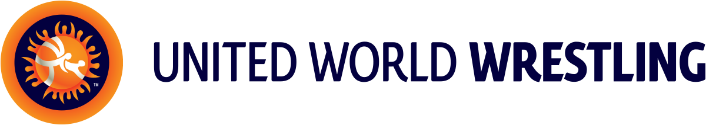 Formulaire d’achat de licence 2015 pour fédérations / 2015 licence purchase form for FederationsDate: …………………………………………………………………………………………………………………………	Fédération Nationale / National Federation: ………………………………………………………….Licence pour juniors & seniors : CHF 100.- / Licences pour cadets : CHF 50.- ou l’équivalent en € ou en US$ selon le taux du jour / or the equivalent in € or in US$ depending on the rate of the day.Coordonnées bancaires / Bank details:																Nom et adresse de la banquet / Name and address of the bank :	Comptes bancaires / Bank account numbers	UBS SA	CHF: IBAN CH27 0024 3243 2950 6401 N	Case postale	USD: IBAN CH77 0024 3243 2950 6460 D	CH -1002 Lausanne, Switzerland	EUR: IBAN CH65 0024 3243 2950 6462 T	Bénéficiaire / Beneficiary : 	United World Wrestling (UWW), Rue du Château 6, 1804 Corsier-sur-Vevey / Switzerland	SWIFT CODE / BIC: UBSWCHZH80AMerci de joindre la photo, la copie du passeport et le certificat médical annuel d’aptitude de chaque lutteur, ainsi que la copie de votre transfert bancaire.Please join the photo, the passport copy and the annual medical certificate of each wrestler, as well as the copy of your bank transfer. Thank you !	NOM / NAMENOM / NAMEPrénom / First namePrénom / First nameDate naissance / Birth dateDate naissance / Birth dateSexe / SexSexe / SexNOM / NAMENOM / NAMEPrénom / First namePrénom / First nameDate naissance / Birth dateDate naissance / Birth dateSexe / SexSexe / SexNOM / NAMENOM / NAMEPrénom / First namePrénom / First nameDate naissance / Birth dateDate naissance / Birth dateSexe / SexSexe / Sex